Supplementary Table 1. Glycan trait calculation. H = hexose, N = N-acetylhexosamine, A = α-2,3-linked sialic acid, D = α-2,6-linked sialic acid, F = fucose.Supplementary Table 2. Results of non-parametric TJT of relative intensities of high-mannose structures and total high-mannosylation. Positive and negative Z values indicate increasing and decreasing trends, respectively. P values < 0.05 were considered statistically significant. Supplementary Table 3. Results of non-parametric TJT of relative intensities of hybrid N-glycan structures and their total relative intensity during ovarian cancer progression. Positive and negative Z values indicate increasing and decreasing trends, respectively. P values < 0.05 were considered statistically significant.Supplementary Table 4. Results of non-parametric TJT of relative intensities of neutral complex-type N-glycans structures during ovarian cancer progression. Positive and negative Z values indicate increasing and decreasing trends, respectively. P values < 0.05 were considered statistically significant.Supplementary Table 5. Results of non-parametric TJT of relative intensities of fucosylated complex-type neutral N-glycans structures during ovarian cancer progression. Positive and negative Z values indicate increasing and decreasing trends, respectively. P values < 0.05 were considered statistically significant.Supplementary Table 6. Results of non-parametric TJT of relative intensities of monoantennary sialylated N-glycan structures and their total relative intensity during ovarian cancer progression. Positive and negative Z values indicate increasing and decreasing trends, respectively. P values < 0.05 were considered statistically significant.Supplementary Table 7. Results of non-parametric TJT of relative intensities of biantennary sialylated N-glycan structures, sialic acid ratio and their total relative intensity during ovarian cancer progression. Positive and negative Z values indicate increasing and decreasing trends, respectively. P values < 0.05 were considered statistically significant.Supplementary Table 8. Results of non-parametric TJT of relative intensities of triantennary sialylated N-glycan structures, sialic acid ratio and their total relative intensity during ovarian cancer progression. Positive and negative Z values indicate increasing and decreasing trends, respectively. P values < 0.05 were considered statistically significant.Supplementary Table 9. Results of non-parametric TJT of relative intensities of tetraantennary sialylated N-glycan structures, sialic acid ratio and their total relative intensity during ovarian cancer progression. Positive and negative Z values indicate increasing and decreasing trends, respectively. P values < 0.05 were considered statistically significant.Supplementary Table 10. Results of non-parametric TJT of sialic acid ratio and total relative intensity of sialylated N-glycan structures during ovarian cancer progression. Positive and negative Z values indicate increasing and decreasing trends, respectively. P values < 0.05 were considered statistically significant.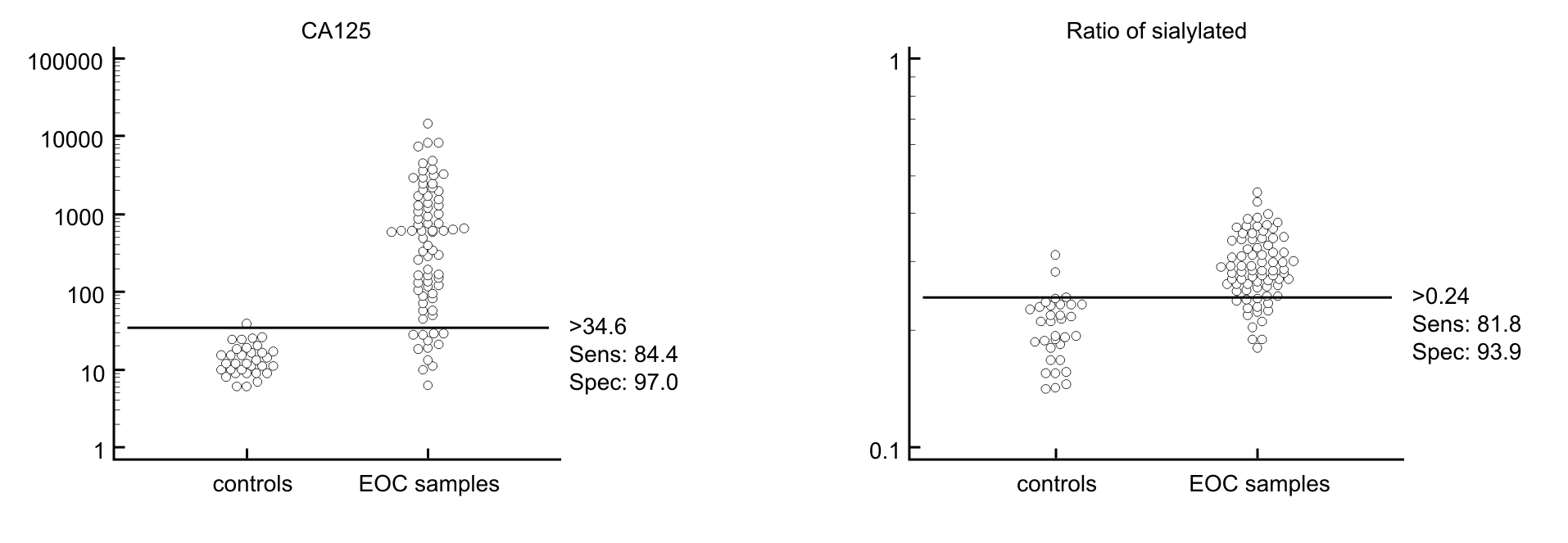 Supplementary Figure 1. Dot plot of logarithmically transformed values, lines indicate sensitivity and specificity at the calculated cut-off values.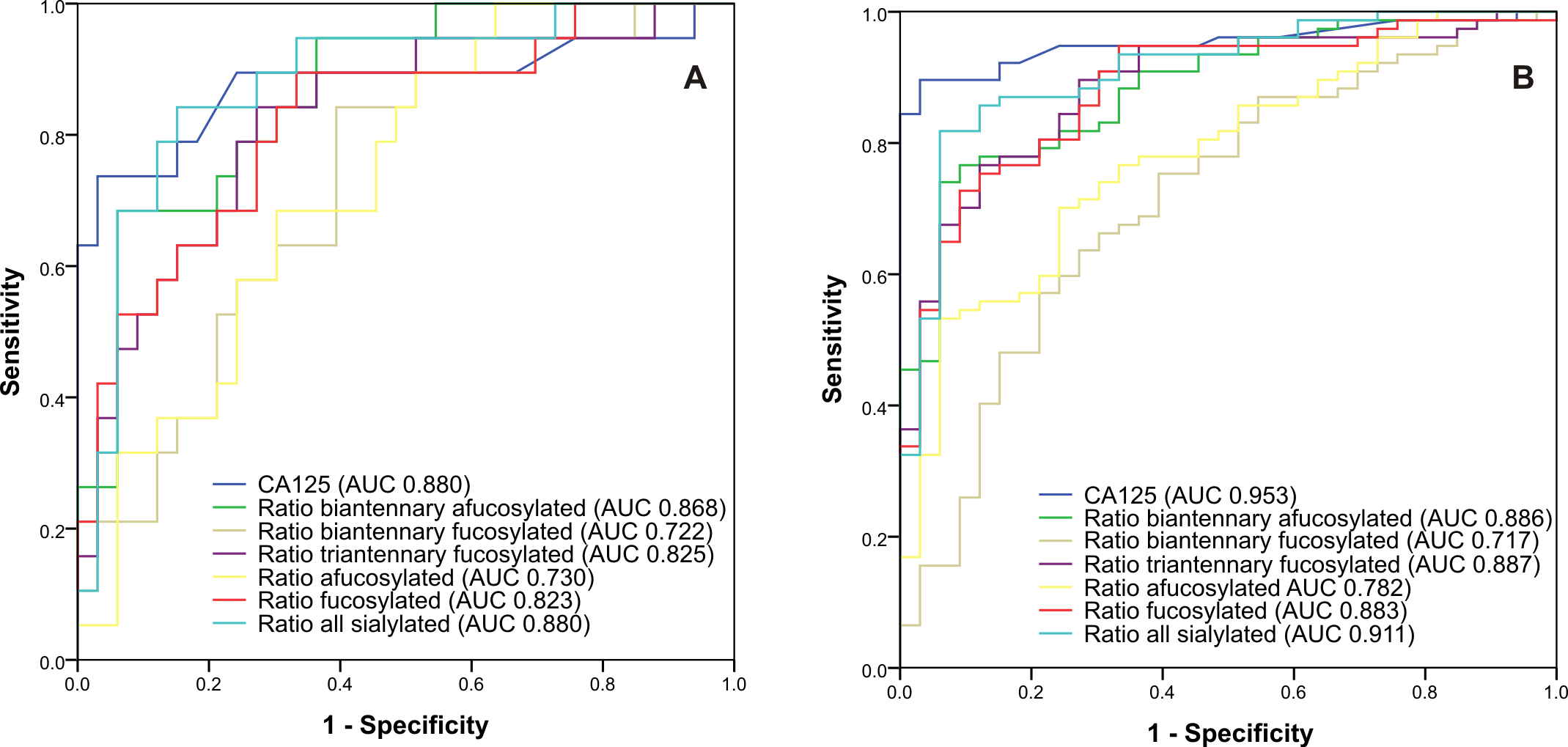 Supplementary Figure 2. ROC curves of various sialylation ratios and CA125 taken separately generated for A) 33 healthy controls and 19 early-stage ovarian cancer patients B) 33 healthy controls and 77 ovarian cancer patients (early- and late-stage patients).Glycan traitFormulaHigh-mannoseN2H5 + N2H6 + N2H7 + N2H8Complex asialoN3H4 + N4H3 + N4H5 + N5H4 + N5H5 + N5H6Complex asialo fucosylatedN4H3F1 + N4H4F1 + N4H5F1 + N5H4F1 + N5H5F1 + N5H5F2 + N5H6F1HybridN3H5A1 + N3H6A1 + N3H5D1 + N3H6D1Complex monoantennaryN3H4A1 + N3H4D1Complex biantennaryN4H4A1 + N4H4D1 + N4H5A1 + N4H5D1 + N4H5A2 + N4H5D1A1 + N4H5D2Complex triantennaryN5H5D1 + N5H6A1 + N5H6D1 + N5H5D2 + N5H6D1A1 + N5H6D2 + N5H6A3 + N5H6D1A2 + N5H6D2A1 + N5H6D3Complex tetraantennaryN6H7D1A1 + N6H7D2 + N6H7D1A2 + N6H7D2A1 + N6H7D1A3 + N6H7D2A2 + N6H7D3A1Fucosylated complex biantennaryN4H5A1F1 + N4H5D1F1 + N4H5A2F1 + N4H5D1A1F1 + N4H5D2F1Fucosylated complex triantennaryN5H5D1F1 + N5H6D1F1 + N5H5D1A1F1 + N5H5D2F1 + N5H6D1A1F1 + N5H6D2F1 + N5H6D1A2F1 + N5H6D2A1F1 + N5H6D3F1 + N5H6D1A2F2 + N5H6D2A1F2Fucosylated complex tetraantennaryN6H7D1A1F1 + N6H7D1A2F1 + N6H7D2A1F1 + N6H7D1A3F1 + N6H7D2A2F1 + N6H7D3A1F1 + N6H7D1A3F2 + N6H7D2A2F2Biantennary α-2,3N4H4A1 + N4H5A1 + N4H5A2 + (1/2) * (N4H5D1A1)Biantennary α-2,6N4H4D1 + N4H5D1 + (1/2) * (N4H5D1A1)Triantennary α-2,3N5H6A1 + N5H6A3 + (1/2) * (N5H6D1A1) + (2/3) * (N5H6D1A2) +  (1/3) * (N5H6D2A1)Triantennary α-2,6N5H5D1 + N5H6D1 + N5H5D2 + N5H6D2 + N5H6D3 + (1/2) * (N5H6D1A1) + (1/3) * (N5H6D1A2) + (2/3) * (N5H6D2A1)Tetraantennary α-2,3(1/2) * (N6H7D1A1 + N6H7D2A2) + (2/3) * (N6H7D1A2) + (1/3) * (N6H7D2A1) +  (3/4) * (N6H7D1A3) + (1/4) * (N6H7D3A1)Tetraantennary α-2,6(1/2) * (N6H7D1A1 + N6H7D2A2) + (1/3) * (N6H7D1A2) + (2/3) * (N6H7D2A1) + (1/4) * (N6H7D1A3) + (3/4) * (N6H7D3A1) + N6H7D2Fucosylated complex biantennary α-2,3N4H5A1F1 + N4H5A2F1 + (1/2) * (N4H5D1A1F1)Fucosylated complex biantennary α-2,6N4H5D1F1 + N4H5D2F1 + (1/2) * (N4H5D1A1F1)Fucosylated complex triantennary α-2,3(1/2) * (N5H5D1A1F1 + N5H6D1A1F1) + (2/3) * (N5H6D1A2F1) + (1/3) * (N5H6D2A1F1)Fucosylated complex triantennary α-2,6N5H5D1F1 + N5H6D1F1 + N5H5D2F1 + N5H6D2F1 + N5H6D3F1 + (1/2) * (N5H5D1A1F1 + N5H6D1A1F1) + (1/3) * (N5H6D1A2F1) + (2/3) * (N5H6D2A1F1)Fucosylated complex tetraantennary α-2,3(1/2) * (N6H7D1A1F1 + N6H7D2A2F1 + N6H7D2A2F2) + (2/3) * (N6H7D1A2F1) + (1/3) * (N6H7D2A1F1) + (3/4) * (N6H7D1A3F1 + N6H7D1A3F2) + (1/4) * (N6H7D3A1F1)Fucosylated complex tetraantennary α-2,6(1/2) * (N6H7D1A1F1 + N6H7D2A2F1 + N6H7D2A2F2) + (1/3) * (N6H7D1A2F1) + (2/3) * (N6H7D2A1F1) + (1/4) * (N6H7D1A3F1 + N6H7D1A3F2) + (3/4) * (N6H7D3A1F1)Fucosylated complex α-2,3Fucosylated complex biantennary α-2,3 + fucosylated complex triantennary α-2,3 + fucosylated complex tetraantennary α-2,3Fucosylated complex α-2,6Fucosylated complex biantennary α-2,6 + fucosylated complex triantennary α-2,6 + fucosylated complex tetraantennary α-2,6Afucosylated complex α-2,3Complex biantennary α-2,3 + complex triantennary α-2,3 + complex tetraantennary α-2,3Afucosylated complex α-2,6Complex biantennary α-2,6 + complex triantennary α-2,6 + complex tetraantennary α-2,6Complex α-2,3Fucosylated complex α-2,3 + afucosylated complex α-2,3Complex α-2,6Fucosylated complex α-2,6 + afucosylated complex α-2,6α-2,3/ α-2,6 ratiosum all α-2,3 ratios / sum α-2,6 ratiosGlycan typeGlycanm/zTJTZ valuep valueHigh-mannoseN2H51257.4637-6.764<0.0001 High-mannoseN2H61419.51044-4.44<0.0001 High-mannoseN2H71581.51885.50.3670.714High-mannoseN2H81743.61634.5-1.0680.286High-mannoseTotal-958.0 -4.931 < 0.0001 Glycan typeGlycanm/zTJTZ valuep valueGlycan typeGlycanm/zTJTZ valuep valueHybrid-typeN3H5A11750.6783.0-5.930< 0.0001Hybrid-typeN3H5D11778.6715.0-6.319< 0.0001Hybrid-typeN3H6A11912.72103.52.0300.042Hybrid-typeN3H6D11940.71646.5-1.0120.312Hybrid-typeTotal- 767.0-6.022 < 0.0001Glycan typeGlycanm/zTJTZ valuep valueGlycan typeGlycanm/zTJTZ valuep valueNeutral complex-typeN3H41298.4 1478.5 -2.086               0.037 Neutral complex-typeN4H31339.5 1891.5 0.411               0.681 Neutral complex-typeN4H51663.6 434.5 -7.920 < 0.0001 Neutral complex-typeN5H41704.6 2192.5 2.127               0.033 Neutral complex-typeN5H51866.7 2140.5 2.011               0.044 Neutral complex-typeN5H62028.7 2065.0 2.332               0.020 Neutral complex-typeTotal-1188.0 -3.618            0.0003 Glycan typeGlycanm/zTJTZ valuep valueGlycan typeGlycanm/zTJTZ valuep valueNeutral complex fucosylatedN4H3F11485.5 1919.0 0.557               0.578 Neutral complex fucosylatedN4H4F11647.6 1310.0 -2.921               0.003 Neutral complex fucosylatedN4H5F11809.6 1005.0 -4.662 < 0.0001 Neutral complex fucosylatedN5H4F11850.7 1126.0 -3.972 < 0.0001 Neutral complex fucosylatedN5H5F12012.7 1604.0 -1.246               0.213 Neutral complex fucosylatedN5H5F22158.8 1857.0 0.203               0.839 Neutral complex fucosylatedN5H6F12174.8 1966.5 1.232               0.218 Neutral complex fucosylatedTotal-1579.0 -1.385               0.166 Glycan typeGlycanm/zTJTZ valuep valueGlycan typeGlycanm/zTJTZ valuep valueComplex sialylated monoantennaryN3H4A11588.62865.06.224< 0.0001Complex sialylated monoantennaryN3H4D11616.6473.0-7.700< 0.0001Complex sialylated monoantennaryTotal-1074.0-4.268< 0.0001Glycan typeGlycanm/zTJTZ valuep valueGlycan typeGlycanm/zTJTZ valuep valueComplex sialylated afucosylated biantennaryN4H4A11791.62757.55.616< 0.0001Complex sialylated afucosylated biantennaryN4H4D11819.71151.0-3.8290.0001Complex sialylated afucosylated biantennaryN4H5A11953.72034.51.2160.224Complex sialylated afucosylated biantennaryN4H5D11981.7758.0-6.073< 0.0001Complex sialylated afucosylated biantennaryN4H5A22243.81338.0-3.2830.001Complex sialylated afucosylated biantennaryN4H5D1A12271.81286.0-3.0580.002Complex sialylated afucosylated biantennaryN4H5D22299.9---Complex sialylated afucosylated biantennaryα-2,3/α-2,6-2947.06.427 < 0.0001 Complex sialylated afucosylated biantennaryTotal-879.0-5.382< 0.0001Complex sialylated fucosylated biantennaryN4H5A1F12099.71029.0-4.531< 0.0001Complex sialylated fucosylated biantennaryN4H5D1F12127.8829.0-5.668< 0.0001Complex sialylated fucosylated biantennaryN4H5A2F12389.91047.0-4.424< 0.0001Complex sialylated fucosylated biantennaryN4H5D1A1F12417.92402.53.3180.001Complex sialylated fucosylated biantennaryN4H5D2F12445.9784.0-5.924< 0.0001Complex sialylated fucosylated biantennaryα-2,3/α-2,6-2391.03.2520.0011Complex sialylated fucosylated biantennaryTotal-750.0-6.119< 0.0001Glycan typeGlycanm/zTJTZ valuep valueGlycan typeGlycanm/zTJTZ valuep valueComplex sialylated Bisect/TriantennaryN5H5D12184.81307.0-2.9380.003Complex sialylated Bisect/TriantennaryN5H6A12318.81905.00.5500.583Complex sialylated Bisect/TriantennaryN5H6D12346.91116.0-4.030< 0.0001Complex sialylated Bisect/TriantennaryN5H5D22502.91445.5-2.1650.03Complex sialylated Bisect/TriantennaryN5H6D1A12637.01131.5-3.942< 0.0001Complex sialylated Bisect/TriantennaryN5H6D22665.0876.0-5.399< 0.0001Complex sialylated Bisect/TriantennaryN5H6A32899.02247.53.6180.0003Complex sialylated Bisect/TriantennaryN5H6D1A22927.11741.5-0.4580.647Complex sialylated Bisect/TriantennaryN5H6D2A12955.11197.0-3.5660.0004Complex sialylated Bisect/TriantennaryN5H6D32983.11819.0-0.0140.989Complex sialylated Bisect/Triantennaryα-2,3/α-2,6-1562.0-1.4820.138Complex sialylated Bisect/TriantennaryTotal-1229.0-3.3830.001Complex sialylated fucosylated TriantennaryN5H5D1F12330.91266.0-3.1720.002Complex sialylated fucosylated TriantennaryN5H6D1F12492.91591.0-1.6240.104Complex sialylated fucosylated TriantennaryN5H5D1A1F12621.02052.51.6450.100Complex sialylated fucosylated TriantennaryN5H5D2F12649.01194.0-3.5830.0003Complex sialylated fucosylated TriantennaryN5H6D1A1F12783.02256.02.5710.01Complex sialylated fucosylated TriantennaryN5H6D2F12811.11675.0-0.8690.385Complex sialylated fucosylated TriantennaryN5H6D1A2F13073.12621.04.655< 0.0001Complex sialylated fucosylated TriantennaryN5H6D2A1F13101.22816.05.679< 0.0001Complex sialylated fucosylated TriantennaryN5H6D3F13129.21988.50.9680.333Complex sialylated fucosylated TriantennaryN5H6D1A2F23219.22347.53.978< 0.0001Complex sialylated fucosylated TriantennaryN5H6D2A1F23247.22288.03.1670.002Complex sialylated fucosylated Triantennaryα-2,3/α-2,6-2982.06.627 < 0.0001 Complex sialylated fucosylated TriantennaryTotal-2429.03.4690.001Glycan typeGlycanm/zTJTZ valuep valueGlycan typeGlycanm/zTJTZ valuep valueComplex sialylated tetraantennaryN6H7D1A13002.11880.50.3450.73Complex sialylated tetraantennaryN6H7D23030.12259.03.0240.002Complex sialylated tetraantennaryN6H7D1A23292.22112.01.8040.071Complex sialylated tetraantennaryN6H7D2A13320.22021.01.2280.219Complex sialylated tetraantennaryN6H7D1A33582.32267.02.8390.005Complex sialylated tetraantennaryN6H7D2A23610.32149.51.9010.057Complex sialylated tetraantennaryN6H7D3A13638.42320.53.3080.001Complex sialylated tetraantennaryα-2,3/α-2,6-1726.5-0.5460.585Complex sialylated tetraantennaryTotal-2248.52.4460.014Complex sialylated fucosylated TetraantennaryN6H7D1A1F13148.22346.03.8650.0001Complex sialylated fucosylated TetraantennaryN6H7D1A2F13438.32306.53.8340.0001Complex sialylated fucosylated TetraantennaryN6H7D2A1F13466.32242.03.5020.0005Complex sialylated fucosylated TetraantennaryN6H7D1A3F13728.42428.04.366< 0.0001Complex sialylated fucosylated TetraantennaryN6H7D2A2F13756.42746.05.565< 0.0001Complex sialylated fucosylated TetraantennaryN6H7D3A1F13784.42390.54.364< 0.0001Complex sialylated fucosylated TetraantennaryN6H7D1A3F23874.42224.53.4230.001Complex sialylated fucosylated TetraantennaryN6H7D2A2F23902.52318.53.929< 0.0001Complex sialylated fucosylated Tetraantennaryα-2,3/α-2,6-490.50.6630.507Complex sialylated fucosylated TetraantennaryTotal-2864.06.184< 0.0001Glycan typeFucosylationGlycanTJTZ value p value Glycan typeFucosylationGlycanTJTZ value p value Complex sialylatedAfucosylatedα-2,3/α-2,62705.05.045< 0.0001Complex sialylatedAfucosylatedTotal948.0-4.988< 0.0001Complex sialylatedFucosylatedα-2,3/α-2,62934.06.353< 0.0001Complex sialylatedFucosylatedTotal1815.0-0.0370.970Complex sialylatedTotalα-2,3/α-2,63057.07.055< 0.0001